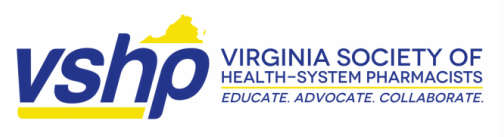 2020 Fall Seminar Presentation Proposal FormSubmission for 2020 Virtual Fall SeminarVSHP is accepting speaker proposals that will provide quality continuing education to our members. Please submit your completed proposal form to contact@vshp.org by Friday, July 31. Presenters will need to schedule a time to record their session as well as be available during their session time for live Q&A.  Also presenters will need to be flexible as we work through a fully virtual meeting.Additionally, the Education Committee is interested in specific request for proposals that are focused on pharmacy technicians.Thank you for supporting the educational mission of VSHP!____ Here is my submission for Virtual Fall Seminar____ I would also be interested in presenting the topic as a live webinarProfessional InformationName: Degrees/Credentials: Employer: City/State: Email Address: Phone Number: Presentation InformationProposal Title: General Topic Category: Specific Topic (using five words or less): Brief Description of Proposal:Experience/Qualifications that make you qualified to present on this topic: Hot Topics ListHot Topics ListCOVID-19Diversity/Inclusion/RacismDisaster ResponseVaccinesAntibiotics/Antivirals/AMSPatient SafetyMental HealthDiabetesRegulatory ReadinessInformaticsOncologyPain ManagementGuidelines UpdateInnovative Practice ModelsRespiratory DiseasesFinancial/Billing/Revenue CycleAmbulatory CarePharmacogenomicsOpioidsPediatricsPublic HealthRenal Disease/DialysisCannabis/CBD/Medical MarijuanaRemote Work/Telehealth